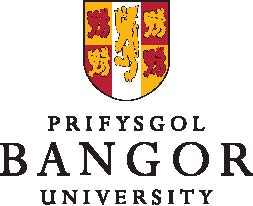 TE A CHOFFITEA AND COFFEE